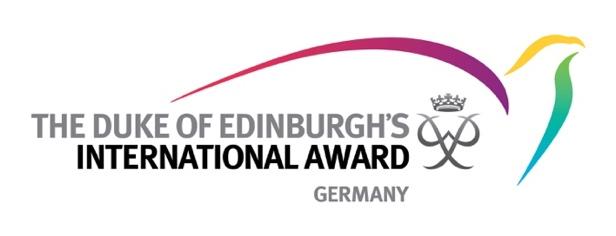 BestellformularDie Bestellung erfolgt per E-Mail an info@duke-award.de im Auftrag des Anbieters. Rot: neu bzw. geändert in dieser Version. Es gelten die AGB und die zum Zeitpunkt der Bestellung gültigen Preise. Anbieter- und Lieferdaten Anbieter:  Programmkoordinator:  E-Mail: Lieferanschrift Zahlung: Datum: BestellungAllgemeine GeschäftsbedingungenGrundsätzeBestellungen erfolgen im Auftrag des Anbieters durch den Programmkoordinator mit dem aktuellen Bestellformular der Dokumenteplattform.Bestellungen werden nur bearbeitet, wenn alle finanziellen Verpflichtungen gegenüber dem Trägerverein erfüllt sind und der aktuelle Jahresbericht vorliegt.Bestellungen können nur innerhalb der baden-württembergischen Schulzeiten bearbeitet werden.Geschützte ArtikelGeschützte Artikel sind Begleithefte sowie Abzeichen und Urkunden und dürfen nur für den eigenen Bedarf bestellt werden. Bezug und Verwendung sind nur im Rahmen der Kriterien für Programmanbieter, der Finanzordnung sowie der Dokumentation der Aktivitäten im elektronischen Begleitheft möglich.Für den Bezug von Abzeichen und Urkunden ist für jede Programmstufe eine Liste mit Namen der Absolventen erforderlich. Der Programmabschluss muss dem elektronischen Begleitheft zu entnehmen sein.Rechnungsstellung und BezahlungGrundlage der Rechnungsstellung ist die Preisangabe im zum Zeitpunkt der Bestellung gültigen Bestellformular.Die Bestellung wird ausgeführt, wenn der Rechnungsbetrag entweder per Lastschrifteinzug oder Vorkasse beim Trägerverein eingegangen ist.Für die Erlaubnis zum Lastschrifteinzug ist das entsprechende Formblatt der Toolbox zu verwenden.Einzahlungen erfolgen auf das Vereinskonto unter dem Stichwort „Shop“ mit Angabe der Rechnungsnummer.GebührenFür die entstehenden Versandkosten wird eine zusätzliche Pauschale erhoben.Die bei nichtbelastbaren Konten anfallenden Gebühren werden in Rechnung gestellt.LieferzeitenDie Lieferzeit beträgt ab Zahlungseingang grundsätzlich 14 Tage, für Abzeichen und Urkunden sowie internationale Artikel sechs Wochen. Auf Nr. 1b wird verwiesen.bestellformular_v10.docx • Version 10, 08.02.2021MengeMengeBezeichnungEinzelpreisGesamtpreisGrundinformationGrundinformationGrundinformationGrundinformationGrundinformationPackFlyer (deutsch). Vierfarbig auf hochwertigem Papier. 2. Auflage. Pack mit 50 Stück.PackFlyer (englisch). Vierfarbig auf hochwertigem Papier. Pack mit 50 Stück.StückGrundinformation. Handbuchauszug zu den Programmgrundlagen – DIE Ergänzung zum gedruckten Begleitheft und Hintergrundinformation für Helfer in den Programmteilen. 40 Seiten, vierfarbig, Format A5 quer.StückExpedition Guide. The Expedition Guide provides advice and guidance for Award Leaders, Supervisors, Assessors and all adults involved in the delivery of the Expedition section.Geschützte Artikel (nur für Programmanbieter)Geschützte Artikel (nur für Programmanbieter)Geschützte Artikel (nur für Programmanbieter)Geschützte Artikel (nur für Programmanbieter)Geschützte Artikel (nur für Programmanbieter)PackSchreibblock #WORLDREADY. Kariert. Pack mit 10 Stück.StückStoffbanner (groß). Format 2,50 m x 0,90 mStückStoffbanner (klein). Format 1,74 m x 0,64 mStückRollup. Format 0,85 m x 2,08 m, mit PacktaschePackEinlegemappe (einfach). Repräsentative Mappe ohne Heftvorrichtung bzw. Laschen. Pack mit 10 StückPackEinlegemappe mit Laschen. Repräsentative Mappe mit Laschen an der Seite und unten. Pack mit 10 StückPackSammelmappe. Repräsentative Mappe mit Abheftvorrichtung, z.B. für die Teilnahmedokumentation. Pack mit 10 StückPackMehrzweckurkunde. Geeignet u.a. für Programmteilzertifikate und Ehrungen. Nur mit Verwendungsangabe! Pack mit 10 StückStückBegleitheft – Bronze (2. Aufl.). Das neue Begleitheft ist zweisprachig und hat das schreibfreundliche Format A5 quer.StückBegleitheft – Silber (2. Aufl.). Das neue Begleitheft ist zweisprachig und hat das schreibfreundliche Format A5 quer.StückBegleitheft – Gold (3. Aufl.). Das neue Begleitheft ist zweisprachig und hat das schreibfreundliche Format A5 quer.StückAbzeichen und Urkunde – Bronze. Nur mit Liste und Abschlussnachweis im elektronischen Begleitheft!StückAbzeichen und Urkunde – Silber. Nur mit Liste und Abschlussnachweis im elektronischen Begleitheft!StückAbzeichen und Urkunde – Gold. Nur mit Liste und Abschlussnachweis im elektronischen Begleitheft!